Консультация «Досуг ребенка дома»Макушкина Татьяна Яковлевна
Консультация «Досуг ребенка дома»Ребёнок большую часть времени находится в детском саду, где созданы все условия для правильного воспитания и физического развития. Но каждый вечер, а также в субботу и воскресенье он находится дома, в кругу родных ему людей. Родителям необходимо позаботиться о том, чтобы время, проведённое ребёнком дома, не проходило даром, без интереса и пользы. Прежде всего, необходимо создать условия для игровой деятельности детей – это игровой уголок. Для девочки – поместить туда кукольную мебель, куклы, посуду и другие принадлежности. Для мальчика – строительный материал, машины, самолёты, мелкие игрушки для обыгрывания. Как бы ни мала была комната, для игрового уголка необходимо выделить место, желательно ближе к свету. Игрушки в игровом уголке должны содержаться в порядке, за этим нужно следить. Родители должны находить время, чтобы поиграть с ребёнком, помочь ему правильно организовать игру. Родители должны вовремя вмешаться в игру ребёнка, если она приняла отрицательный характер. Например: два мальчика играли в игру «шофёр», сначала игра шла правильно, но вдруг одному из мальчиков «захотелось быть пьяным» и он стал падать на пол. Мама вовремя увидела, во что играет её сын, и незаметно отвлекла его от этого и игра пошла правильно. Если бы мама не обратила внимания, то неизвестно, как бы эти отрицательные качества повлияли на характер ребёнка в дальнейшем.Иногда бывает и так, что ребёнок обращается к маме, чтобы она помогла ему что-то сделать для игры, подсказала, как правильно выполнить эту работу, но в ответ он слышит:«Не мешай мне», «Играй сам». А помощь ребёнку со стороны взрослого в данный момент была ему очень нужна. Так и осталось у ребёнка что-то неясное, а ответа от взрослых он не получил. В субботу и воскресенье родители должны найти время для того, чтобы научить дочь вышивать, а с сыном играть в шахматы, шашки. Время, проведённое с взрослыми, очень надолго в памяти у детей. Кроме игрового уголка родители должны выделить полочку для книг и обязательно читать книги детям. О книгах можно беседовать с детьми, прививать им любовь к чтению, к книге. В этом тоже большая роль отводится семье. Особенно папе, у него больше свободного времени. Кто как ни он может проявить инициативу дочери или сыну книгу, поговорить о ней с ребёнком. Родители также не должны забывать о том, что ребёнок должен посещать кино, театры, цирк. Для этого созданы все условия, государство заботится о детях.В городе построен  кинотеатр, где демонстрируют фильмы для детей. Одно дело посидеть у телевизора и посмотреть мультфильмы и совсем другое, когда родители поведут ребёнка в театр или кино. Очень надолго ребёнок запомнит день, когда он с папой или мамой ходил в цирк, в театр. Если об этом было сказано накануне, то с нетерпением ждёт этого дня. И, конечно, никуда не годится, если ребёнку родители пообещали, ребёнок ждал с нетерпением, а они не выполнили своего обещания, не пошли ни куда с ребёнком, или помешали какие – то неотложные дела. В таком случае ребёнок очень огорчён. И если это повторяется не раз и не два, то ребёнок не верит родителям. Как бы ни были заняты родители, а если они пообещали куда-то пойти, то обязательно должны выполнить это обещание.Детей, более старшего возраста необходимо приучать к домашнему труду. Устраивая генеральную уборку, находить работу и для ребёнка. Дети с удовольствием выполняют поручения, если они знают, что их труд не останется незамеченным, что он нужен, полезен. К трудовым поручениям необходимо подходить серьёзно. Ребёнку нужно поручать только то, что он сможет выполнить, ту работу, которая не окажет отрицательного воздействия на здоровье ребёнка, которая будет интересна ему. Некоторые родители считают, что не обязательно заниматься с ребенком дома – читать ему книги, рисовать с ним, вышивать, играть, потому что он этим всем занимается в детском саду. Иногда от родителей можно услышать и такое «Пусть отдохнёт». Но от чего ему отдыхать они не могут объяснить. Просто родители эти не знают, что детям необходимо заниматься играми, трудом. Это является потребностью ребёнка. Ребёнок больше устаёт от безделья, чем от игры или работы. Каким вырастет ребёнок, во многом зависит от семьи, в которой он живёт.Все родители хотят видеть своих детей здоровыми, добрыми, жизнерадостными, трудолюбивыми, об этом они должны помнить и помогать, ребёнку вырасти таким. Для того, чтобы семья успешно справилась со своими воспитательными задачами, нужно, чтобы родители знали основные педагогические требования и необходимые условия семейного воспитания. А для этого нужен близкий контакт педагога с родителями детей.Консультация для родителей«СЕМЕЙНЫЕ ТРАДИЦИИ».Ф. Достоевскому принадлежат слова «Человека делают человеком светлые воспоминания детства». И хорошо, если эти воспоминания не отрывочные (купили куклу, ел вкусное мороженое…). Хорошо, если ребенок вынес из детства и сохранил на всю последующую жизнь стойкие семейные традиции. Он их, конечно, постарается перенести в свою семью.Позаботьтесь о поддержании благоприятной эмоциональной семейной атмосферы. Она важна и для вас, и для малыша.Семья крепка своими традициями, которые крепнут год от года, становятся нормой поведения и добрыми привычками.Добрые традиции сделают насыщенной и интересной семейную жизнь, в том числе и детскую.На первое место мы поставим «детские дни рождения»Все семьи, независимо от материального уровня, могут себе позволить праздновать детские дни рождения. К сожалению, этот детский праздник зачастую родители вроде бы стараются делать для своего ребенка и его друзей, но в силу неподготовленности (а порой непродуманности и недодуманности) это мероприятие проходит как обычное застолье для взрослых, где дети предоставлены сами себе. Важно хозяевам учесть различный возраст друзей своего ребенка и продумать активное участие каждого из них в торжестве. Рекомендуем пришедших гостей, более старшего возраста сделать своими помощниками в этом удивительном детском празднике.Великолепно сделать семейной традицией походы и всякого рода «вылазки» на природу. Только советуем очень вдумчиво подойти к такого рода экскурсиям: чтобы было интересно и вам и вашим детям.Субботы и воскресенья даны человеку, для того чтобы он отдыхал вместе со своей семьей. В этом плане горячо агитируем за экскурсии по городу. Чем больше экскурсий, тем больше знаний и впечатлений у дошкольников. Почти все, чем располагает город, в котором вы живете, нужно показать малышу на этапе дошкольного детства. Причем в некоторые места нужно ходить по много раз. Предлагаем примерную тематику экскурсии в пределах города и по возможности в других городах России.- в детские театры;- в музеи;- в зоопарк;- в планетарий;- к красивым архитектурным зданиям;- в зоны отдыха парки;- к водоемам;- в рощи и леса и т.д.После всех экскурсий хорошо бы иметь собственные фотографии, которые всегда будут напоминать приятный досуг с родителями.Очень хорошей семейной традицией является ведение летописи своей семьи, ее предков, которую можно оформлять в фотографиях, переписке, описаниях и мемуарных воспоминаниях. В этот вид деятельности постепенно вовлекается и дошкольник, понимая с возрастом причастность к своей многочисленной родне.Полезно иметь переписку. С кем – это подскажет ваши близкие, наличие родственников и друзей. Но получать письма и регулярно отвечать на них – это та традиция, которая несомненно окажет положительное влияние на ребенка. Во- вторых, взрослее он начинает понимать, что его папа и мама нужны другим людям. А как полезно составлять коллективные ответы. При этом обостренно воспринимаешь разницу между стилем устных разговоров и стилем письменной речи, что также немаловажно для грамотного человека.Несомненно, полезно иметь в разнообразии своих семейных традиций коллекционирование. Неважно чего: марок, моделей машин в картинках, книг и так далее. Но уж если коллекционировать книги, то не просто стремиться к их количеству, а весьма продуманно приобретать, к примеру, словари, энциклопедии, произведения любимых авторов или определенный жанр. И ребенок со временем почувствует, что данная работа взрослыми проводится не для улучшения интерьера квартиры, а для углубления познаний в той или иной области. К таким семейным увлечениям взрослых, бесспорно, приобщаются дети.В прошлом веке были модными семейные чтения. И не только, модными, традиционными, но и полезными в плане воспитания своего подрастающего поколения. Дети воочию убеждались, какой интерес имеют домочадцы к книгам, как они выразительно их перечитывают, какие жаркие дискуссии ведут о прочитанном. Вполне понятно, в данном случае формировалась культура речевого общения взрослых и детей. Дети стремились подсознательно подражать родителям. И дух семейного чтения передавался из поколения в поколение.Несколько слов о традиции проводить отдых летом совместно с детьми. По этому поводу есть различные толкования. С одной стороны, нет сомнения в том, что даже самые любящие родители устают от повседневных забот и необходимости постоянно воспитывать своих детей. Сама по себе разница в возрасте объясняет подобное состояние. Особенно справедливо это в отношении матери, которой приходится проводить со своими чадами гораздо больше времени, чем отцу. Многие женщины просто мечтают побыть в обществе только взрослых людей. Но если существует традиция отдыхать совместно с детьми, то нужно, непременно, продумать программу отдыха и подготовиться к ней. Чем больше дети будут знать, что их ожидает, тем легче они приспособятся к новой обстановке. Конечно, лучше всего путешествовать налегке вместе, но все же мы советуем захватить несколько любимых игрушек и книжек. Не следует ожидать, что наши ребята усядутся на землю и начнут любоваться природой. Мы нередко представляем себе отдых в виде полного ничегонеделания, но дети- то остаются, как всегда активными, а иной раз становятся еще более деятельными. Конечно, можно придумать много увлекательных дел с участием детей. Но время это действительно принесет всем радость и удовольствие только в том случае, если мы и в самом деле будем делать все дела вместе. Сделанные во время отпуска фотографии через годы напомнят нам о прекрасных днях, проведенных вместе. Наконец, последние два – три дня отпуска лучше провести всем вместе дома, не сразу возвращаясь к привычному повседневном  ритму. Надо постараться, чтобы у детей постепенно складывалось убеждение – сколько бы ни было на земле прекрасных и замечательных мест, нет ничего лучше родного дома.Да, если будут семейные традиции – у вас может быть больше уверенности в том, что ребенок будет тянуться домой, будет любить близких, его не перетянет тревожная «улица» со всякими печальными неожиданностями. И дошкольник будет расти, пребывая в эмоциональном благополучии!Консультация для родителей «Подбор художественной литературы для дошкольников»Афанасьева Галина Ивановна.
Консультация для родителей «Подбор художественной литературы для дошкольников»Очень важно, какие книги мы подбираем для наших малышей, насколько они разнообразны по жанру, по оформлению. Книжки не должны восприниматься только как развлечение или только как обучение. Мир художественной литературы очень богат и многогранен, в нем есть место и серьезному разговору, и веселой игре. Правильным отбором книг можно оказывать благотворное влияние на нравственное становление личности ребёнка, на формирование его духовных ценностей.Дети стремятся подражать героям, которые им симпатичны. И очень важно, чтобы дети выбирали положительных героев. Так как, проживая в игре жизнь любимых героев, дети приобщаются к их духовному и нравственному опыту. Книга должна раскрывать перед ребёнком идеалы справедливости, добра, мужества, сострадания и честности. Посредством литературных произведений формируется правильное отношение к людям, к самому себе, к своим правам и обязанностям, поступкам. Книги, созданные для детей, формируют у ребёнка нравственное отношение к действительности, несут целую программу позитивных форм поведения, в которых это отношение проявляется и выражается.Детская литература сегодня богата и по составу, и по содержанию. В нашей стране для детей издаются детские книги современных отечественных и иностранных авторов. Полностью охватить всё это многообразие невозможно. К. Д. Ушинский подчеркивал, что произведения, с которыми впервые встречается ребёнок, должны вводить его «в мир народной мысли, народного чувства, народной жизни, в область народного духа». Произведения устного народного творчества: потешки, загадки, cчиталки, перевёртыши, пословицы, поговорки, скороговорки, сказки и др. приобщают ребёнка к духовной жизни своего народа. Они своим содержанием и формой отвечают задачам воспитания и развития ребёнка, приспособлены к детским потребностям. Устное народное творчество вводит малыша в стихию народного слова, раскрывают его богатство и красоту. Фольклор формирует у детей чувство принадлежности к своему народу, его культуре. Произведения русского фольклора дают детям уроки физической и нравственной чистоплотности (потешка «Водичка, водичка…» «Расти коса до пояса», cказки «Царевна лягушка», доброты и трудолюбия, («Хаврошечка», «Сестрица Алёнушка и братец Иванушка» и др.) дружбы и взаимопомощи («Репка», «Лиса и заяц», «Кот, петух и лиса» и др). Душевной теплотой и любовью пронизаны все колыбельные песенки, потешки. В круг детского чтения входят также фольклор народов мира и произведения зарубежных писателей для детей. Они несут в себе большой потенциал национальных культур и делает ребёнка обладателем общечеловеческих духовных ценностей.При отборе литературных произведений необходимо, прежде всего, видеть идейную направленность детской книги. Носителем духовной культуры народа является классическая литература. Это произведения А. С. Пушкина, Н. А. Некрасова, Л. Н. Толстого, А. П. Чехова, М. М. Пришвина и других русских писателей.В литературном развитии ребёнок должен идти от литературы своего народа к классике мировой детской литературы. При этом в круг детского чтения следует включать книги, разнообразные по темам и жанрам. Это позволит формировать у детей широту читательских интересов, избирательность и индивидуальность литературных пристрастий.Дети дошкольного возраста любят народные и авторские сказки отечественных (А. М. Горького, А. Н. Толстого, Ю. К. Олеши, К. И. Чуковского, Э. Н. Успенского, Б. В. Заходера, И. П. Токмаковой) и зарубежных писателей (Дж. Родари, А. Линдгрен, Т. Янсон, А. Милна и др.) Сказка вызывает у всех детей любовь и стойкий интерес своей яркостью образов, загадочностью, занимательностью событий, неограниченными возможностями для фантазирования, выдумки, игры ума.Детям очень нравятся произведения К. И. Чуковского, Н. Н. Носова, В. Г. Сутеева, В. Ю. Драгунского, Э. Н. Успенского и др. Произведения этих авторов открывают детям смешное в жизни, воспитывают ценные качества умение шутить и смеяться, c чувством юмора принимать жизнь со всеми ее хорошими и плохими сторонами.Художественные произведения должны быть доступны пониманию ребёнка. В связи с этим особое значение приобретает принцип доступности.Отбор книг для детского чтения должен осуществляться по определенным принципам:Психологические принципы. Необходим учет возрастных особенностей детей. Возрастные особенности: быстрая утомляемость, слабая концентрация внимания и сложность его переключения, недостаточный объем памяти, отсутствие личного опыта.Педагогические принципы. Воспитательная ценность произведения, его доступность, наглядность, занимательность, динамичность сюжета.Литературоведческие принципы. Наличие всех видов литературы: проза, поэзия, драма.Историко-литературные принципы. Наличие в домашней библиотеке произведений русской литературы и литературы народов мира.Существуют критерии отбора книг для детского чтения:Произведения должны быть проникнуты гуманистическими идеями, несущими вечные ценности добра, справедливости, равенства, труда, здоровья и счастья, мира и покоя для всех и каждого.Литература должна быть адаптирована для детского чтения: книга сокращается, объем текста уменьшается, старые, вышедшие из употребления слова заменяются новыми, понятными современному человеку.Я хочу дать несколько советов родителям:Не покупайте ребенку новую книгу, пока еще для него не исчерпано имеющееся у нее содержаниеВнимание ребенка необходимо к содержанию книги каждый раз, раскрывая в них что-то новое для негоИнтерес и бережное отношение к его книге проявляйте сами.Детей надо приучать бережно, обращаться с книгой: (рассматривать книги только на столе, брать их чистыми руками, осторожно перевертывать страницы, после рассматривания убирать книги на место).Воспитывайте у детей любовь к книге:Художественная книга – это могучее средство воспитания, она способствует развитию у детей любви к нашей Родине, к родной природе.С раннего возраста надо воспитывать у детей любовь и интерес к книге.Детская книга способствует появлению у детей чувства долга: заботы о старших и маленьких, уважения к родителям.Книга воспитывает у детей интерес к труду и желание трудиться.Чтение книг и рассматривание иллюстраций к ним воспитывает моральные качества детей, развивает ум, эстетическое восприятие.Многообразие детской литературы дает возможность формировать у детей индивидуальные читательские интересы и склонности. Одни дети любят книги о животных, другим нравится слушать про приключения, третьих интересует истории о жизни своих сверстников. Удачи вам в подборе художественных произведений для   детей.Вакцинация детей против гриппаГрипп – это инфекционное заболевание, которое ежегодно поражает до 10-15% населения каждой страны. Вирус гриппа передается от человека к человеку очень легко и незаметно: при разговоре, кашле, чихании. Риск заболеть есть у каждого. Самый высокий риск распространения инфекции существует в детских коллективах. Чем опасен грипп?Большинство из нас считает, что это достаточно безобидное заболева-ние. («Подумаешь – пару дней температура, головная боль, боль в мышцах?!Пройдет!»).
Но, к сожалению, грипп – это та инфекция, которая дает наибольшее количество осложнений. Попав в организм, вирус гриппа размножается, разрушая клетки легких и других органов с высокой скоростью. Развиваются такие осложнения как пневмония, бронхит, поражение  сердечно сосудистой и центральной нервной систем, почек и т.д. Именно эти осложнения и являются непосредственной причиной смерти после перенесенного гриппа. 
У детей высока также вероятность развития отита, приводящего к глухоте. Нередко перенесенное заболевание гриппом приводит к инва-лидности. 
Организм здорового человека после перенесенного гриппа средней тя-жести тратит столько сил, что это «стоит» ему одного года жизни.Почему необходимо сделать прививку? 
Грипп – это заболевание, которое можно предотвратить. Наиболее эффективным, удобным и безопасным средством профилактики гриппа являются современные вакцины. Противогриппозные вакцины, применяемые в правильной дозе и в нужное время, защищают от заболевания гриппом до 80% детей и взрослых. Если даже привитый человек и заболеет гриппом, он защищен от тяжелых осложнений. Да и само заболевание протекает гораздо легче. Что представляет собой вакцина от гриппа? Сейчас существуют вакцины нового поколения, практически не имеющие противопоказаний и дающие более сильный иммунитет. К ним относится отечественная вакцина «Гриппол» для взрослых и «Гриппол+» для детей, начиная с 3-х лет. Вакцина отвечает международным стандартам и обеспечивает защитный эффект у 80-90% привитых людей.
Для иммунизации достаточно одной прививки, которую необходимо проводить до подъема заболеваемости, чтобы успел сформироваться прочный иммунитет, защищающий от гриппа. Обычно иммунитет формируется в течение двух-трех недель. Может ли вакцина нанести вред здоровью?

Многие родители отказываются ставить прививку от гриппа детям, считая, что вакцина может нанести вред здоровью, и от нее нет пользы. Это миф: на самом деле прививка неопасна и не вызывает осложнений, в крайнем случае может проявиться покраснение на коже в месте укола, которое проходит через 2-3 дня, или небольшое повышение температуры. Даже, если ребенок от кого-то заразится гриппом, болезнь будет протекать в легкой форме, без осложнений.Кому врачи рекомендуют сделать прививки против гриппа в первую очередь?
• Во-первых, рекомендуется сформировать защиту против гриппа детям и взрослым, которые имеют такие факторы риска, как хронические заболевания легких, сердечно сосудистой системы, врожденные или приобретенные иммунодефициты, сахарный диабет, заболевания почек, печени и т.д. 
• Во-вторых, важна вакцинация против гриппа лиц определенных профессий, которые общаются с большим количеством людей. Это медицинские работники, работники аптек, воспитатели и педагоги, работники коммунально-бытовой сферы, транспорта и т.д.
• В-третьих, целесообразно защитить от гриппа с помощью прививок детей, посещающих детские коллективы (школы и детские сады). Почему так важно прививать от гриппа детей? Ежегодно наибольшее количество случаев заболевания гриппом регистрируется среди детей. Заболевшие дети дольше выделяют вирус гриппа, чем взрослые. Более 90% госпитализированных по поводу гриппа – это дети (т.е. у них грипп протекает наиболее тяжело и требует лечения в стационаре).
Продолжительность заболевания у детей значительно больше, чем у взрослых. Наиболее высокий риск заражения гриппом существует у детей, посещающих детские коллективы (детские сады, школы). Заболевшие дети «приносят» вирус гриппа в семью, заражая других членов семьи. С целью защиты детей раннего возраста (особенно детей в возрасте до 6 месяцев, защита которых не может быть обеспечена с помощью вакцинации), целесообразно привить против гриппа всех лиц, тесно контактирующих с ребенком (в т.ч. и кормящих матерей).Кому нельзя прививаться?! 
• Если у человека острая вирусная инфекция (чихание, кашель, температура), то прививаться нельзя: произойдет наложение ин-фекционного процесса на вакцинальный, и болезнь усилится. 
• Временно воздерживаются от вакцины при обострении хронических заболеваний. В том и другом случаях больных прививают через 2-4 недели после выздоровления или наступления ремиссии (стойкого улучшения хронического заболевания). Прививку не делают также тем, у кого наблюдалась аллергическая реакция на белок куриного яйца, а также в том случае, если на предыдущую вакцину от гриппа была аллергическая или иная реакция. 

Где можно сделать прививку от гриппа? 
Прививку против гриппа каждый желающий может получить в детской поликлинике по месту жительства. В соответствии с Национальным календарем профилактических прививок в первую очередь прививкам подлежат дети с шестимесячного возраста, учащиеся 1-11 классов, студенты профессиональных, средних профессиональных и высших учебных заведений, работники медицинских и образовательных учреждений, транспорта, коммунальной сферы, лица старше 60 лет. Ежегодная массовая иммунизация против гриппа проводится с целью уменьшения осложнений, госпитализации, эпидемического распространения гриппа и летальных исходов!                        Консультация для родителей « Организация наблюдений и проведение прогулок в зимний период»Макушкина Татьяна Яковлевна.В зимнее время года родители мало времени уделяют прогулкам с детьми. Объясняют это тем, что зимой холодно и скучно.Но если внимательно осмотреться кругом, сколько можно обнаружить всего интересного в зимней природе!Ясный солнечный день. Обратите внимание на красоту зимнего пейзажа. Ослепительно ярко светит солнце, вокруг всё белым- бело, снег искрится, переливается, а по синему небу, плывут белые облака. Мороз и солнце – день чудесный! Воздух морозный и чистый.Очень красиво выглядят деревья, когда изморозь развесит пушистые гирлянды снега на ветках, как будто кто-то украсил их кружевами. Любуясь деревьями, попросите ребёнка высказать своё впечатление. Он обязательно скажет, что « красиво, как в снежном царстве ».Если идёт снег, полюбуйтесь спокойно падающими и медленно кружащимися снежинками. Рассмотрите их на рукавичке. Какие они, на что похожи? Придумайте как можно больше слов вместе с детьми. Обратите внимание, что все они разные, но у них есть одно общее свойство: у всех снежинок по шесть лучиков. Если вам повезло с погодой, позвольте ребёнку подержать в руке немного снега и пусть он сам убедится, что снег от тёплой ладошки тает и превращается в воду.В сильный мороз снег хрустит под ногами. Пусть ребёнок походит и прислушается к звукам снега. А вы объясните: «Это ломаются лучики снежинок, которые от мороза стали хрупкими».Снег, холод. Но для земли и растений снег - самое настоящее тёплое одеяло. Чем больше оно, тем теплее растениям, снег защищает их от сильных морозов. Посмотрите, как спят они под пушистым одеялом. Осторожно разгребите лопаткой снег, там, где осенью была трава, и вы увидите среди сухой травы, мелкую зелённую травку.Можно провести несложный эксперимент. Возьмите на прогулку две бутылки с тёплой водой одинаковой температуры. Одну бутылку закопайте в снег, другую оставьте на поверхности. В конце прогулки потрогайте их, вода в бутылке закопанной в снег охладилась меньше, значит, снег сохраняет тепло, и поэтому растения не погибают от мороза.В парке найдите разные виды деревьев - берёзу, ель, рябину. Рассмотрите их, чем похожи, а чем отличаются. Обратите внимание на сосны и ели. Спросите ребёнка, изменились ли они с приходом зимы? Нет, они не сбросили свои хвоинки, как лиственные деревья свои листья. Объясните, что маленьким иголочкам нужно меньше влаги и света, поэтому они и не сбрасывают иголки. Так сосны, ели и будут зимовать в зелёном наряде.А как красивы рябины зимой. На заснеженных ветках горят красные гроздья ягод.Полакомиться ягодами прилетают птицы. Понаблюдайте за этими птицами и увидите много интересного. Обратите внимание на окраску оперения птиц. Снегирь - самый заметный щёголь, у него ярко- красная грудка. У синички - жёлтая, с чёрным галстуком, голову её украшает чёрная шапочка. Выделяются на белом снегу чёрно – серые вороны, серые воробьи, чёрные галки. Внимательно понаблюдайте за их повадками. Посмотрите, как снуют синички вверх и вниз по стволам деревьев в поисках насекомых, которых даже зимой ухитряются достать своим острым клювом из под коры. Если синичка найдёт крупное зёрнышко, то она долбит его, зажав в лапках, а вот снегирь легко разбивает крупное семя своим могучим клювом. Воробьи – очень шумные, весёлые, дерутся из - за корма, а иногда они молча сидят на ветках деревьев нахохлившись. Это им холодно, они так греются. Ребёнку очень понравиться возможность понаблюдать за птицами. Он сразу заметит, что одни птицы храбрые, другие пугливые; одни мирные, а другие драчуны.Объясните детям, что птицам, которые остались зимовать не сладко, ведь добраться до корма непросто - он часто бывает скрыт под снегом. Птиц нужно подкармливать. Сделайте вместе с ребёнком кормушку для птиц и покормите их. Лучшее лакомство – это подсолнечные семечки, но можно насыпать крупу ( пшено, просо ), крошки хлеба. Синичек побаловать кусочками не солёного сала, только его нужно подвесить на ниточке к веткам деревьев. Подкармливая птиц, вы не только сможете с ребёнком наблюдать за ними, но и сделаете доброе и нужное дело, зимой сытая птица никогда не замёрзнет от холода.Если вы находитесь в зимнем лесу, то ребёнку покажется, что жизнь здесь замерла. Куда подевались все насекомые, которых летом было великое множество? Спросите у него, пусть он сам попробует ответить на этот вопрос. Затем постарайтесь найти старый, трухлявый пень и отверните кусочек его коры. Там можно встретить множество насекомых: жучков, мошек, гусениц, червячков. Они не двигаются, и как бы оцепенели от холода. Возьмите одно насекомое, посадите на варежку малыша и отогрейте тёплым дыханием, оно сразу оживёт и зашевелится. Скажите: вот так и весной пригреет солнышко и все жучки, мухи и червячки выползут из своих зимних укрытий.Что бы наблюдения ребёнку не наскучили и он не замёрз, проводите их не долго и чередуйте с игрой. Например, вы рассматриваете следы на снегу, предложите малышу сделать свои, протоптать дорожку, также с помощью следов можно вытоптать несложный рисунок – ёлочку, солнышко, домик. Поиграйте в следопыта: мама идёт по снегу, делая мелкие шажки, а задача малыша – идти за ней след в след, точно попадая в мамин шаг.Наблюдая за снегом, слепите снеговика вместе с ребёнком. Поиграйте в игру «Меткий стрелок»: скатайте комья снега, выставите в ряд прямо на снегу или на скамейке и вместе с ребёнком снежками сбивайте их, а потом посмотрите у кого из вас больше попаданий.Наблюдая за птицами, поиграйте в игру «Птицы». Дети с удовольствием будут имитировать голоса и движения птиц.Детям очень понравится игра « Клад». Скажите малышу, что сегодня на прогулке вы будете искать клад. Давайте ему команды: « Пройди прямо, повернись на лево и пройди ещё несколько шагов, повернись на право, наклонись», чтобы направить его к тому месту, где вы предусмотрительно спрятали для него сюрприз ( какой, придумайте сами). Для детей постарше можно дать заранее нарисованную на бумаге карту поиска, а место сокровищ обозначить крестиком.Интересных и познавательных вам прогулок!Консультация для родителей «Безопасность ребёнка на прогулке в зимний период»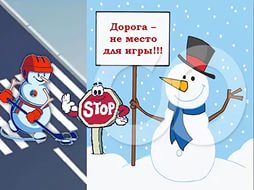 Афанасьева Галина Ивановна.Зимние прогулки всегда приносят огромную радость детям. Многие дети с  осени начинают с нетерпением ждать снега, чтобы покататься на санках, скатиться с горки на ледянке, покидаться снежками и построить снежные башни и лабиринты.
Но зимнее время омрачает радость детей и родителей очень распространенными травмами. Обезопасить себя от неприятных последствий зимних прогулок помогут простые и, казалось бы, само собой разумеющиеся правил.                                          Одежда  для прогулки.
Собираясь на прогулку, заботливых родителей всегда мучает вопрос: как одеть ребенка, чтоб он и не замерз, и не перегрелся? Надо помнить главное: ребенка не надо кутать! Перегрев не лучше, чем охлаждение. Найдите золотую середину! Кроме того, одежда не должна сковывать движения, она должна быть удобной, легкой и теплой одновременно. Зимняя обувь как и любая другая, должна быть удобной. Даже теплым, но все равно собирающим снег, ботинкам лучше предпочесть сапожки, в которые можно заправить штаны, изолировав от попадания снега. Проследите, чтобы подошвы были рельефными — ребенок меньше будет скользить по снегу и льду. Чтобы застраховаться от потери варежек или перчаток, пришейте к ним резинку.                             ЗИМНИЕ ЗАБАВЫ И БЕЗОПАСНОСТЬ
У каждой зимней забавы есть и свои особенности, свои правила безопасности.
Катание на санках, ледянках.
Для прогулки на санках ребенка надо одеть потеплее.Прежде чем ребенок сядет на санки, проверьте, нет ли в них неисправностей.Кататься на санках с горки нежелательно, лучше на ледянках.Объясните ребенку заранее, что на горке надо соблюдать дисциплину и последовательность.Вам необходимо самим убедиться в безопасности горки, поэтому перед катанием внимательно изучите местность. Спуск не должен выходить на проезжую часть, а малышей лучше катать с маленьких пологих снежных горок, причём в немноголюдных местах и при отсутствии деревьев, заборов и других препятствий.Нельзя разрешать ребенку кататься на санках, лежа на животе, он может повредить зубы или голову.Кататься на санках стоя нельзя! Опасно привязывать санки друг к другу.Перевозить ребёнка через дорогу можно только в санках, которые толкаются перед собой. Если у них имеется только веревка-буксир, то ребенка необходимо вынуть. Следует учесть, что по малоснежной дороге с проплешинами асфальта санки едут медленно, поэтому будьте особенно бдительными.                                  Игры  около дома .
Не разрешайте детям играть у дороги. Учите детей, что нельзя выбегать на проезжую часть.
Нежелательно валяться и играть в сугробах, которые находятся, например, под окнами домов или около подъезда. И, конечно, не позволяйте прыгать в сугроб с высоты. Неизвестно, что таит в нем пушистый снежок: под свежевыпавшим снегом может быть все что угодно: разбитые бутылки, камень, либо проволока, может там оказаться и мусор, который кто-то не донес до мусорки – да все что угодно!
Объясните детям, что нельзя брать в рот снег, ледяные корочки, сосульки: в них много невидимой для глаз грязи и микробов, которые могут вызвать болезнь.
При игре в снежки расскажите ребенку, что кидаться в лицо нельзя, и вообще кидать нужно не с силой! И не позволяйте детям строить глубокие снежные туннели, которые могут обвалиться!                            ОПАСНОСТИ, ПОДСТЕРЕГАЮЩИЕ НАС ЗИМОЙ
Обратите внимание ребёнка на сосульки и горы снега, свешивающиеся с крыш домов. Расскажите, чем они опасны и почему такие места надо обходить стороной. Объясните ребенку, что ни в коем случае нельзя заходить в огражденные зоны.
                                                   Осторожно, гололед!
Учите детей, что ходить по обледеневшему тротуару нужно маленькими шажками, наступая на всю подошву. Старайтесь по возможности обходить скользкие места.
Особенно внимательно нужно зимой переходить дорогу — машина на скользкой дороге не сможет остановиться сразу!
                                             Осторожно, мороз!
Сократите или вовсе исключите прогулку с детьми в морозные дни: высока вероятность обморожения.
                                         Зимой на водоеме.
Не выходите с ребенком на заледеневшие водоемы! Если лед провалился — нужно громко звать на помощь и пытаться выбраться, наползая или накатываясь на край! Барахтаться нельзя! Если получилось выбраться, надо отползти или откатиться от края.
Вот основные правила безопасного поведения в зимнее время года, которые следует помнить взрослым и учить детей соблюдать их.                  КАК И КОГДА ОБУЧАТЬ ДЕТЕЙ БЕЗОПАСНОМУ ПОВЕДЕНИЮ?«Курс безопасности» для ребёнка лучше начинать как можно раньше: всё, что мы познаём в раннем детстве, остаётся в нашей памяти на всю жизнь;Регулярно проводите беседы, но без нотаций и бесконечных наставлений;Очень важно, чтобы ребенок понял, почему нужно строго выполнять правила безопасности.Ребёнок должен чётко усвоить, чего нельзя делать никогда.Будьте для ребёнка образцом – не делайте для себя исключений.Лучше ребёнку важную информацию предоставить в форме символов и образов, что отлично действует на подсознание.Для обучения безопасности используйте все «подручные средства»: сказки, стихи, иллюстрации, мультфильмы; всякие, удобные для обучения, случаи, примеры из жизни.Уважаемые родители! Помните о том, что формирование сознательного поведения – процесс длительный. Это сегодня ребенок всюду ходит за ручку с мамой, гуляет во дворе под присмотром взрослых, а завтра он станет самостоятельным. Многое зависит от вас.                          Консультация для родителей.                            « Детские кресла в автотранспорте».      Макушкина Татьяна Яковлевна. «Детское автокресло — это безопасность вашего малыша». Для чего необходимо детское автокреслоДети - наше богатство!Самые важные пассажиры в вашем автомобиле - это дети: непредсказуемые, непоседливые, и для того, чтобы обеспечить им надёжность и комфорт, у каждого из родителей, у кого есть авто, должно быть автокресло.В первую очередь – автокресло, это безопасность ребёнка во время движения машины. И конечно же автокресло - это спокойствие родителей, ведь в автокресле ребёнок сидит чётко и не может ёрзать, и лазить по задним сидениям, следовательно, родители могут быть спокойными.А если за рулём мама, тем более она не будет отвлекаться, если ребёнок сидит в автокресле.Согласно ПДД, а ещё технике безопасности, автокресло необходимо для ребёнка. От аварий не застрахован никто.Правильно подобранное и установленное кресло снижает риск травм вашего ребёнка.Какое должно быть автокреслоСогласно требованиям, сегодня действуют следующие типы разрешений:- универсальные;- полу универсальные;- для определённых транспортных средств;Разрешение универсальное означает, что применение автокресла допускается в любых марках и моделях автомобилей. Полу универсальное разрешение означает, что автокресло может устанавливаться в автомобилях ограниченных моделей.Специализированное кресло для авто обязательно имеет значок соответствия ECE R 44\04. А рядом со знаком соответствия указывается тип детского автокресла.В мире принята единая классификация автокресел по весовым группам.Группа «0»Примерный возраст пассажира с рождения до 6-ти месяцев. Вес малыша менее 10-ти кг. Установка – боком к ходу движения.Группа 0+Примерный возраст пассажира с рождения до 1 года. Вес не более 13 кг. Установка – лицом против направления движения.Группа IПриблизительный возраст – от 9-ти месяцев до 4 лет. Вес малыша 9-18 кг. Способ установки по направлению движения.Группа IIПримерный возраст – 3-7 лет. Вес от 15 кг до 25кг. Способ установки - по ходу движения.Группа IIIВозраст пассажира от 6-ти до 12-ти лет. Вес пассажира 22-36 кг. Установка – лицом по направлению транспортного движения.Как приучить ребёнка к автокреслуЗадача родителей – помочь малышу привыкнуть к детскому сидению без особых усилий за самое короткое время. Если ребёнок с самого рождения путешествует в автокресле «автолюльке», то он даже не догадывается, что может быть иначе.Но если же вы только собираетесь посадить ребёнка в автокресло, необходимо его к этому подготовить. Покажите на картинках сиденье, где изображены дети. Или выберите в магазине кресло вместе с ребёнком. Пусть он участвует в его выборе.Как посадить ребёнка в автокресло?Сидения кресел устроены так, что ручки и ножки не «затекают», шея не устаёт, осанка правильная. Первая поездка не должна быть длительной. Время поездок следует увеличивать постепенно. И если всё же ребёнок не сидит в кресле, следует позаботиться о его развлечении. На помощь придут различные игрушки и игры. Предпочтительно научить ребёнка наблюдать за окружающим миром.Детские автокресла сделаны так, что во время поездки малыш может спать. Не исключено, что самым любимым занятием вашего малыша в пути будет сладкий сон.                                 Консультация для родителей.                  « Одежда детей в зимний  период» .Макушкина Татьяна Яковлевна.Некоторые родители зимой гуляют очень мало с детьми, или вообще не гуляют, ссылаясь на холодную погоду, а если гуляют, то считают, что ребёнка надо одевать теплей, это заблуждение.Дети, которых кутают, чаще болеют, движения сами по себе согревают организм, и помощь в перегреве излишняя, так как в организме нарушается теплообмен, в результате такие дети болеют чаще, им достаточно лёгкого сквозняка, чтобы простыть.        Чтобы удержать тепло, одежда не должна плотно прилегать к телу.Самое надёжное средство от холода - воздух, чтобы лучше защититьребёнка от низкой температуры необходимо создать вокруг тела воздушную прослойку, одежда должна быть тёплой и достаточно свободной. Сначала на тело ребёнка надо надеть майку или футболку из хлопка, которая хорошо впитывает пот, потом пуловер или шерстяной свитер, сводный, но плотно прилегающий на шее и запястьях.На ноги следует надеть шерстяные носки и тёплые ботинки или сапожки на натуральном меху, но не тесные, а такие, чтобы большой палец ноги мог легко двигаться внутри. Боясь, что у ребёнка замёрзнут уши, родители кутают его голову в многочисленные платочки, шапочки, тем самым, принося вред, достаточно поплотнее закрыть шею и затылок ребёнка – именно здесь происходит наибольшая потеря тепла. А уши надо закалять с самого рождения малыша.       Ошибочно родители считают, что зимой достаточно погулять часок.  Всё зависит от закалённости ребёнка и уличной температуры.  Для младенца, прогулки должны быть ограничены, особенно в морозы (ниже – 10 градусов), если ребёнок постарше допустимая температура для прогулок -15 градусов. Дети лучше переносят холод если их покормить перед прогулкой - особенное тепло даёт пища, богатая углеводами и жирами. Единственной реакцией замёршего ребёнка бледность и желание спать, именно когда тело малыша расслабляется,  например, засыпает в санках, сигнал опасности замёрзнуть, ведь он не движется. Если у ребёнка замёрзли пальчики или он озяб согреть их нужно -  но не подставлять пальчики под струю горячей воды или греть на батарее центрального отопления – беды не миновать, так как резкий контраст температур может вызвать сильную боль в переохлаждённом участке тела, или хуже того, нарушение работы сердца!  Чтобы согреть ребёнка, надо переодеть его в тёплое сухое бельё, положить в ковать и укрыть тёплым одеялом, достаточно обычной комнатной температуры, или предложить ему негорячую ванну пусть- порезвится, поплавает.      Многие родители считают, что простуженный ребёнок не должен гулять.Если температура у малыша не повышена, прогулки нужны обязательно!Держать больного ребёнка неделями в квартире- не лучший выход и заблуждение родителей. На свежем воздухе, насморк как будто отступает, нос прочищается, начинает дышать. Ничего если будет морозец, следите, чтобы ребёнок не дышал ртом, чтобы его не продуло ветром, чтобы он не вспотел. Не надо позволять ему много двигаться, кататься с горки, достаточно пройти «за ручку» спокойным шагом, покормить птичек, понаблюдать за снегом и т.д.       Берегите своих детей, закаляйте, помните, что прогулки в любое время года - всегда хороши, полезны для здоровья ваших детей и вас самих! Консультация для родителей: «Развитие мелкой моторики рук и подготовка к школе!» Важным фактором в формировании правильного произношения является уровень развития мелкой моторики. Начинать работу по развитию мелкой моторики нужно с самого раннего детства. Уже в младенческом возрасте можно выполнять массаж пальчиков, воздействуя тем самым на активные точки, связанные с корой головного мозга.В раннем и младшем дошкольном возрасте нужно выполнять простые стихотворные упражнения ( например «Сорока – белобока кашку варила..»), не забывать о развитии элементарных навыков самообслуживания: застегивания и расстегивания пуговиц, завязывания шнурков и т. д. И, конечно, в старшем дошкольном возрасте работа по развитию мелкой моторики и координации движений руки должна стать важной частью подготовки к школе.Родители, которые уделяют должное внимание упражнениям, играм, различным заданиям на развитие мелкой моторики и координации движений руки, решают сразу две задачи: во-первых, косвенным образом влияют на общее интеллектуальное развитие ребенка, во- вторых, готовят к овладению навыком письма, что в будущем поможет избежать многих проблем школьного обучения, а также ускоряет созревание речевых областей и стимулирует развитие речи ребенка, что позволяет при наличии дефектов звукопроизношения быстрее их исправить.Работа по развитию движения рук должна проводиться регулярно. Только тогда будет достигнут наибольший эффект от упражнений. Задания должны приносить ребенку радость, не допускайте скуки и переутомления.Чем же можно позаниматься с детьми, чтобы развить ручную умелость?- Запускать пальцами мелкие волчки.- Разминать пальцами пластилин, глину.- Катать по очереди каждым пальцем камешки, мелкие бусинки, шарики.- Сжимать и разжимать кулачки, при этом можно играть, как будто кулачок- бутончик цветка( утром он проснулся и открылся, а вечером заснул- закрылся, спрятался).- Делать мягкие кулачки, которые можно легко разжать и в которые взрослый может просунуть свои пальцы, и крепкие, которые не разожмешь.- Двумя пальцами руки( указательным и средним) «ходить» по столу, сначала медленно, как будто, кто- то крадется, а потом быстро, как будто бежит. Упражнение проводить сначала правой, а потом левой рукой.- Показать отдельно только один палец — указательный, затем два (указательный и средний), далее три, четыре, пять.- Показать отдельно только один палец — большой.- Барабанить всеми пальцами обеих рук по столу.- Махать в воздухе только пальцами.- Кистями рук делать «фонарики»- Хлопать в ладоши: тихо и громко, в разном темпе.- Собирать все пальчики в щепотку ( пальцы собрались вместе- разбежались).- Нанизывать крупные пуговицы, шарики, бусинки на нитку.- Наматывать тонкую проволоку в цветной обмотке на катушку, на собственный палец получается колечко или спираль).- Завязывать узлы на толстой веревке, на шнуре.- Застегивать пуговицы, крючки, молнии, замочки, закручивать крышки, заводить механические игрушки ключиками.- Закручивать шурупы, гайки.- Игры с конструктором.- Складывание матрешек.- Игра с вкладышами- Рисование в воздухе.- Игры с песком, водой.- Мять руками поролоновые шарики, губку.- Шить, вязать на спицах.- Рисовать, раскрашивать, штриховать.- Резать ножницами.- Рисовать различными материалами ( ручкой, карандашами, мелом, цветными мелками, акварелью, гуашью, углем и т. д.)К пяти годам возможность точных, произвольных движений возрастает, поэтому дети выполняют задания, требующие достаточной точности и согласованности движений кисти рук. К ним относятся разные виды плетений из бумаги и тканей, тесьмы (например, плетение ковриков из бумажных разноцветных полос). Ребенку нужно сложить пополам лист бумаги, сделать ножницами ряд ровных надрезов, не выходя за контур, затем нарезать тонкие полоски другого цвета и определенным образом, соблюдая узор, вплести их между надрезов основной части коврика.Точность и ловкость движений пальцев приобретается детьми на увлекательном занятии «Сделаем бусы». Дети разрезают прямоугольные листы бумаги на треугольники, каждый из них скручивается в виде бусины, конец ее проклеивается. Готовые бусины нанизывают на нитку.Особую роль в развитии ручной умелости играет умение уверенно пользоваться ножницами. Постоянные упражнения: симметричное вырезание, аппликация, а также вырезание ножницами различных фигурок из старых открыток, картинок — полезное и увлекательное занятие для будущих школьников.Важную роль в развитии мелкой моторики играет рукоделие: вышивка, шитье, вязание. Рукоделие приучает детей к точности, аккуратности, внимательности, настойчивости.Очень важной частью работы по развитию мелкой моторики являются «пальчиковые игры». Игры эти очень эмоциональные, можно проводить и дома. Они увлекательны и способствуют развитию речи, творческой деятельности. «Пальчиковые игры» как бы отражают реальность окружающего мира — предметы, животных, людей, их деятельность, явления природы.В ходе пальчиковых игр дети, повторяя движения взрослых, активизируют моторику рук. Тем самым вырабатывается ловкость, умение управлять своими движениями, концентрировать внимание на одном виде деятельности.Пальчиковые игры – это инсценировка каких- либо рифмованных историй, сказок при помощи пальцев. Многие игры требуют участия обеих рук, что дает возможность детям ориентироваться в понятиях «вправо», «влево», «вверх», «вниз» и т. д.Очень важны эти игры для развития творчества детей. Если ребенок усвоит какую  нибудь одну пальчиковую игру, он обязательно будет стараться придумать новую инсценировку для других стихов и песен.Пальчиковая гимнастика.                                              «Капуста»                                                                                                                 Мы капусту рубим,              (дети делают резкие движения прямыми                   кистями сверху вниз).   Мы морковку трем,             (пальцы обеих рук сжимают в кулаки, двигают ими к себе и от себя).     Мы капусту солим,              (имитируют посыпание соли из щепотки).     Мы капусту жмем.               (интенсивно сжимают и разжимают пальцы).                                                        В банку набиваем,                 (потирают кулак о кулак).                        Крышкой закрываем.               (ставят кулак на кулак).«Компот»Будем мы варить компот,      (левую ладошку держат «ковшиком»,  указательным пальцем   правой руки мешают)Фруктов нужно много. Вот:                                                                           Фруктов нужно много. Вот:                                                                   Будем яблоки крошить,                                                                         Грушу будем мы рубить.                                                                            Отожмем лимонный сок,                                                                         Слив положим и песок.            (загибают пальчики по одному, начиная с большого)  Варим, варим мы компот.                                                                   Угостим честной народ.           (опять «варят» и «мешают»).                           «Осенние листья».Раз, два, три, четыре, пять,      (загибают пальчики, начиная с большого) Будем листья собирать.             (сжимают и разжимают кулачки)           Листья березы,                                                                                       Листья рябины,                                                                                        Листья тополя,                                                                                        Листья осины,                                                                                     Листья дуба соберем,                (загибают пальчики, начиная с большого  Маме осенний букет отнесем.   («шагают» по столу средним и указательным пальчиками).                                «  Дождик»Раз, два, три, четыре, пять,      (удары по столу пальчиками обеих рук.                                    Левая начинает с мизинца,                            Вышел дождик погулять.          правая- с большого пальца)                    Вышел дождик погулять.           (беспорядочные удары по столу пальчиками обеих рук)  Шел неспешно, по привычке,                                                            А куда ему спешить?                («шагают» средним и указательным пальчиками обеих рук по   столу)                                                         Вдруг читает на табличке:                                                                        «По газону не ходить!»              (ритмично ударяют то ладонями, то кулачками по столу)   Дождь вздохнул тихонько:        (часто и ритмично бьют в ладоши)         -Ох!                                           (один хлопок)                                        И ушел      Газон засох.                               (ритмичные хлопки по столу).Кроме пальчиковой гимнастики, существуют и различные графические упражнения, способствующие развитию мелкой моторики координации движений руки, зрительного восприятия и внимания.                           Консультация для родителей. « Чтение стихов и рассказов о защитниках Отечества, как средство патриотического воспитания дошкольников».Гражданско-патриотическое воспитание сегодня – одно из важнейших звеньев системы воспитательной работы. Ответ на вопрос «Что такое патриотизм?» в разные времена пытались дать многие известные люди нашей страны. Так, С.И. Ожегов определял патриотизм как «...преданность и любовь к своему Отечеству и своему народу».  Г. Бакланов писал, что это «...не доблесть, не профессия, а естественное человеческое чувство». В последнее время появился термин «новый патриотизм», который включает в себя чувство ответственности перед обществом, чувство  глубокой духовной привязанности к семье, дому, Родине, родной природе, толерантное отношение к другим людям.Основы патриотизма начинают закладываться, прежде всего, в ближайшем окружении ребенка, а точнее в семье. У мальчиков с детства необходимо  формировать представления о необходимости всегда становиться на сторону слабых, не давать их в обиду, оказывать помощь. Мальчик должен понимать, что он мужчина, что настоящие мужчины берут на себя самую трудную и тяжелую работу, и для этого они должны с детства готовиться к этому, закаляться, заниматься спортом.Родители должны формировать у своих детей положительный опыт “решения конфликтов” (уметь договориться, уступить, прийти к соглашению без “кулаков” и т.д.У девочек нужно формировать представления о том, что значит сохранять, мирные, доброжелательные отношения между близкими, утешать и заботиться о них.Уже в дошкольном возрасте ребенок должен знать так же, в какой стране он живет, чем она отличается от других стран. Нужно как можно больше рассказывать детям о городе, в котором они живут; воспитывать чувство гордости за свой город. Приучать детей бережно относиться к тому, что создано бабушками, дедушками, мамами и папами. Поддерживать чистоту и порядок в общественных местах, участвовать в создании красоты и порядка в своем дворе, подъезде, на улице, в парках, в детском саду.Существуют разнообразные формы воспитания у детей патриотических чувств. Это беседы о Родине, о родном городе, о природе родного края, о хороших людях, чтение детских книг на патриотические темы и детский фольклор региона в котором он живет, соответствующий подбор песен и стихов для разучивания и, конечно, личный пример родителей.Через изучение истории и традиций предков, воспитывается гордость и уважение к родной земле. Важная роль здесь принадлежит сказкам, которые передаются от поколения к поколению и учат добру, дружбе, взаимопомощи и трудолюбию. Самобытный народный фольклор – прекрасный материал, формирующий любовь к Родине и патриотическое развитие детей. Ребенок должен иметь понятие о государственных и  народных праздниках,   активно принимать в них участие. Также стоит познакомить их с культурой, обычаями и традициями других народов, сформировать к ним дружелюбное отношение.Одно из проявлений патриотизма – любовь к природе. Она определяется бережным отношением к ней, выражается в элементарной заботе о животных, в доступном труде по выращиванию растений. Большое значение имеют прогулки в лес, на реку, в поле. Они дают возможность познакомить детей с некоторыми правилами бережного отношения к природе. При ознакомлении с природой родной страны акцент делается на ее красоту и разнообразие, на ее особенности. Яркие впечатления о родной природе, об истории родного края, полученные в детстве, нередко остаются в памяти человека на всю жизнь и формируют у ребенка такие черты характера, которые помогут ему стать патриотом и гражданином своей страны.Не менее важным условием нравственно-патриотического воспитания детей является тесная взаимосвязь с родителями. Прикосновение к истории своей семьи вызывает у ребенка сильные эмоции, заставляет сопереживать, внимательно относиться к памяти прошлого, к своим историческим корням.Быть патриотом своей страны - значит принимать близко к сердцу ее интересы, заботы, горести и радости, чувствовать себя ответственным за все то, что в ней происходит. Отношение к родине, ее культуре, истории, языку передается от родителей к детям.Что должен знать и уметь ребенок старшего дошкольного возрастазнает и называет свои имя и фамилию, имена и отчества родителей, где работают, как важен для общества их труд;знает семейные праздники; имеет постоянные обязанности по дому;может рассказать о своем родном городе (поселке, селе), назвать улицу, на которой живет;знает, что Российская Федерация (Россия) — огромная многонациональная страна; что Москва — столица нашей Родины. Имеет представление о флаге, гербе, мелодии гимна;имеет представления о Российской армии, о годах войны, о Дне Победы.Рекомендации для родителей.Воспитание маленького патриота начинается с самого близкого для него - родного дома, улицы, где он живет, детского сада.Обращайте внимание ребенка на красоту родного городаВо время прогулки расскажите, что находится на вашей улице, поговорите о значении каждого объекта.Дайте представление о работе общественных учреждений: почты, магазина, библиотеки и т. д. Понаблюдайте за работой сотрудников этих учреждений, отметьте ценность их труда.Вместе с ребенком принимайте участие в труде по благоустройству и озеленению своего двора.Расширяйте собственный кругозорУчите ребенка правильно оценивать свои поступки и поступки других людей.Читайте ему книги о родине, ее героях, о традициях, культуре своего народаПоощряйте ребенка за стремление поддерживать порядок, примерное поведение в общественных местах.Если вы хотите вырастить ребёнка достойным человеком и гражданином, не говорите дурно о стране, в которой живёте.Рассказывайте своему ребёнку об испытаниях, выпавших на долю ваших предков, из которых они вышли с честьюЗнакомьте своего ребёнка с памятными и историческими местами своей Родины.Даже если вам не хочется в выходной день отправляться с ребёнком в музей или на выставку, помните, что чем раньше и регулярней вы будете это делать, пока ваш ребёнок ещё маленький, тем больше вероятность того, что он будет посещать культурные заведения в подростковом возрасте и юности.Помните, что чем больше вы выражаете недовольство каждым прожитым днём, тем больше пессимизма, недовольства жизнью будет выражать ваш ребёнок.Когда вы общаетесь со своим ребёнком, обсуждайте не только проблемы,  но и отмечайте положительные моменты.Поддерживайте у ребёнка стремление показать себя с позитивной стороны, никогда не говорите ему такие слова и выражения : «Не высовывайся!», «Сиди тихо!», «Это не твое дело!»Смотрите с ним передачи, кинофильмы, рассказывающие о людях, прославивших нашу страну, в которой вы живёте, позитивно оценивайте их вклад в жизнь общества.Не взращивайте в своем ребенке равнодушие, оно обернется против вас самихКак можно раньше откройте в своем ребенке умение проявлять позитивные эмоции, они станут вашей надеждой и опорой в старости!Выучите с детьми                                               Т. Бокова                                                РодинаРодина слово большое, большое
Пусть не бывает на свете чудес,
Если сказать это слово с душою,
Глубже морей оно, выше небес!В нём умещается ровно полмира:
Мама и папа, соседи, друзья.
Город родимый, родная квартира,
Бабушка, школа, котёнок … и я.Зайчик солнечный в ладошке,
Куст сирени за окошком
И на щёчке родинка –
Это тоже Родина.ПословицыОдна у человека мать, одна у него и Родина.Нет в мире краше Родины нашей.Везде хорошо, но милее Родины нет.На чужой стороне и весна не красна.Родная сторона – мать, чужая – мачеха.Родина – мать, умей за нее постоять.Читаем детямАлександрова З. «Родина»Алексеев С. «Дом», «Первый ночной таран»Жариков А. «Юнбат Иванов»Жаров А. «Пограничник»Кассиль Л. «Памятник солдату», «Москва», «Твои защитники»Кончаловская Н. Отрывки из книги «Наша  древняя столица»Крылов Я. «Трехцветный флаг»Ладонщиков Г. «Наша Родина»Лермонтов М.Ю. «Бородино»Махотин С. «Этот дом со скрипучим крыльцом»Орлов В. «Родное», «Я и мы», «Разноцветная планета»Орлов С. Родина»Прокофьев А. «Нет на свете Родины  красивей»Степанов В. «Родные просторы»Яковлев Ю. «Мама», «Малая Родина»Несколько советов по безопасности на дороге для детей1. В городе дети должны ходить только по тротуару, а не по проезжей части. Если тротуара нет, то идти необходимо по левой стороне улицы, то есть навстречу движению.2. Улицу нужно переходить по пешеходному переходу («зебре»). Сначала остановитесь на краю тротуара и понаблюдайте за движением. Если дорога регулируется светофором, нужно дождаться зеленого света для пешеходов, затем убедиться, что все машины остановились и только потом переходить улицу.3. Объясните детям, что опасно стоять за транспортным средством, которое отъезжает со стоянки или паркуется. Водитель может не заметить ребенка из-за его маленького роста. Кроме того, нельзя переходить улицу ни перед, ни за стоящим на остановке автобусом, троллейбусом, трамваем: водитель может не заметить пешехода из-за транспорта. Нужно подождать, пока отойдет автобус и только потом начать переход.4. Ни в коем случае нельзя сходить с тротуара на проезжую часть дороги, даже если другие пешеходы мешают пройти.5. Прежде чем ребенок пойдет кататься на велосипеде или на роликах, убедитесь, что на нем надеты средства защиты и к его одежде прикреплены кусочки светоотражающего материала, если на улице темно.6.  Научите ребенка отличать звуки, извещающие об опасности от обыкновенных звуков, раздающихся вокруг.Несколько советов по безопасности на дороге для Вас, родители!1. Даже если вы едете по знакомой дороге на небольшое расстояние, убедитесь, что все пассажиры в машине, на переднем и заднем сиденье пристегнуты ремнями безопасности.2. Ребенок до 12 лет должен находиться в автомобиле в специальном детском сиденье, отрегулированном в соответствии с его ростом и комплекцией.3. Помните, что скоростной режим на дороге зависит не только от ограничения скорости, но и от плотности потока автомобилей. Всегда держите дистанцию с транспортным средством впереди, чтобы избежать столкновения при экстренном торможении.4. Вам необходимо выбрать — либо пить, либо вести машину. Каждое пятое происшествие на дорогах России связано с управлением транспортным средством в состоянии опьянения.5. Проверьте состояние вашей машины перед дорогой. Спущенные шины могут явиться причиной аварий на дороге.    Важно! Не пренебрегайте этим советами. Следование им могло бы спасать более 3.000 жизней ежегодно!